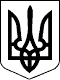 123 СЕСІЯ  ЩАСЛИВЦЕВСЬКОЇ СІЛЬСЬКОЇ РАДИ7 СКЛИКАННЯРІШЕННЯ24.07.2020 р.                                         № 2439с. ЩасливцевеПро розгляд заяв.Розглянувши заяву фізичних осіб, та надані документи, керуючись ст. ст.. 12, 19, 38, 39, 40, 118, 121 Земельного кодексу України, ст. 26 Закону України "Про місцеве самоврядування в Україні", сесія сільської ради ВИРІШИЛА:1. Відмовити *** (РНОКПП ***)в надані дозволу на розробку проекту землеустрою щодо відведення безоплатно у власність земельної ділянки для будівництва та обслуговування житлового будинку, господарських будівель та споруд (присадибна ділянка) у зв’язку з відсутністю графічних матеріалів.2. Відмовити *** (РНОКПП ***)в надані дозволу на розробку проекту землеустрою щодо відведення безоплатно у власність земельної ділянки для будівництва та обслуговування житлового будинку, господарських будівель та споруд (присадибна ділянка) у зв’язку з відсутністю графічних матеріалів.3. Відмовити *** (РНОКПП ***)в надані дозволу на розробку проекту землеустрою щодо відведення безоплатно у власність земельної ділянки для будівництва та обслуговування житлового будинку, господарських будівель та споруд (присадибна ділянка) у зв’язку з відсутністю графічних матеріалів.4. Проінформувати зацікавлених осіб.5. Контроль за виконанням цього рішення покласти на Постійну комісію Щасливцевської сільської ради з питань регулювання земельних відносин та охорони навколишнього середовища.Сільський голова                                                                              В. ПЛОХУШКО